Изх. № 10 / 31.03.2021г.ДО:	Делян Георгиев		Кмет на район „Изгрев”Столична община	ОТНОСНО:	Отчет на дейността на НЧ „Добри Чинтулов-1935” за 2020 година.Уважаеми г-н Георгиев,	Приложено изпращам Ви, съгласно член 26 а от Закона за народните читалища, отчет за дейността на НЧ „Добри Чинтулов – 1935” през 2020 г.	От този отчет може да се види ,че въпреки пандемичната обстановка в страната. Народно Читалище „Добри Чинтулов - 1935“ е провело през изминалата година над 20 отделни концерти, срещи с писатели, беседи с общественици и културни дейци, организирало е изложби, кинопредставления /всяка събота/, куклени постановки /всяка първа седмица на месец/, квартални празници.Всичко това е било срого регламентирано при спазване на всички законови разпоредби и стриктно спазване на продивоепидимичните мерки.	И тази година се проведоха вече традиционните два Национални литературни конкурса „Ирелевант” и „Рада Казалийска”, във всеки от които участваха над 330 души от страната и чужбина.	Въпреки пандемичната обстановка през дистанционна форма на обучение нашата широко-мащабната дейност не е спирала. В резултат от работата на 5 клуба, 7 детски школи, 1 театрална трупа, 1 куклен театър, 2 състава за народни танци, 2 детски вокални състава, 2 дамски хор, 1 библиотека и др..	Участниците в тези състави получиха през годината много отличия и признание за своите изяви.	Тази разнообразна читалищна дейност не би била възможна без всеотдайният труд на малобройния читалищен персонал, на ръководителите на клубовете, съставите, школите и на читалищните активисти.	Надявам се, че с вашата помощ и през 2021 г. ще продължим и обогатим нашата разнообразна читалищна дейност.С уважение,Председател на НЧ „Добри Чинтулов-1935“/инж. Светослав Пожидаев/ОТЧЕТнаНародно читалище „ Добри Чинтулов-1935”район „Изгрев”, Столична общинаданни за 2020 годинаАдрес:	гр. София - 1172; ж.к. „Дианабад”; ул. „Никола Габровски” № 55.Телефони:	02/ 8686759; 02/ 8686659,e-mail:	dobri.chintulov@mail.bg, web: www.chitalishte.infoПредседател:	Светослав Валентинов Пожидаев – телефон: 0885713086Секретар:		Методи Володиев Крумов – телефон: 0882887948Проведено е отчетно събрание на 23.03.2019 година.І. Библиотечна дейност:Брой регистрирани читалищни членове - 150, почетни членове - 6.Библиотечно и информационно обслужване:Телефон: 02/ 8 686 659Библиотечен фонд  - 19 313 библиотечни единици;Набавени библиотечни материали /закупени със средства от държавната субсидия/ - 84 биб. материали на стойност – 1116 лева;Брой на периодичните издания по абонамент: 9 бр. ежедневника,4 бр. Седмичника3 бр. списания.Всичко на стойност – 949 лв.;Регистрирани читатели:	197;Брой читателски посещения – 1876; Брой компютри и принтери, достъпни за читателите в библиотеката.  - 2 бр. компютър и - 1 бр. Принтер;Достъпен безплатен интернет: wirelessІІ. Материална база:Документ за ползване: Акт № 2617 от 15.07.1999 г.Публична общинска собственостРазгърната площ в кв. м. за читалищна дейност:Един етаж - 235,30 кв. м.;Сутерен, частично използваем - 252,40 кв.м.;Използваем тавански етаж - 188.60 кв.м.Общо – 676.30 кв.м.Брой места в салоните:Една зала с 50 до 80 места.С подиуми за сцена. Има озвучаване и осветление. Има екран за прожекции на филми. ІІІ. Техническа база:Компютри - 7 бр. Лазерен принтер - 1бр./hp laser jet 1010/Мултимедийно устройство-принтер, копирна машина и скенер- 1бр./HP Laser jet  Pro MFP M125 nw/Лазерен принтер - 1бр./Canon LBP 6000B/Мултимедийно устройство - принтер, копирна машина - 1 бр. /HP Laser jet M 1319f MFP/.Ксерокс - 1бр./ Xerox 5026/.Мултимедийно устройство - принтер, копирна машина - 1 бр. /Samsung express C480FN/.Скенер 9 1 бр./Lexmark X1190/.Прожекционен апарат – PT – AX200E- Panasonic.Аудио уредба.Фотоапарат.ІV. Финансиране и кадрово обезпечаване. Финансиране от районната администрация за дейност - няма.Субсидия от Министерството  на Културата – 104 400.00 лв. Собствени приходи – 12 920 лв.Целева субсидия - няма.Финансиране по проект от Министество на Културата „БЪЛГАРСКИТЕ БИБЛИОТЕКИ-СЪВРЕМЕННИ ЦЕНТРОВЕ ЗА ЧЕТЕНЕ И ИНФОРМИРАНОСТ“ 2020 – 4554.80 лв.Финансиране от Столична община и СОС /от СУСОПФ, по апликационни форми и за чествания и дейности от Дирекция „Култура”- няма.Субсидирани бройки - 10 бр.V. Художествени колективи – 11 бр. Общ брой участници - 136 и средно по 20 зрителиТеатър „КОННИКЪ”						- 24Вокален състав „Диана”					- 10Детски състав за народни танци  „Нашенчета”		-   5Женски състав за народни танци „Севдице”		- 14Куклен театър „ Лили”					- 1 и средно 20 зрители.Дет. вокален състав за народни песни  „Чубричанче”	- 7Дет. вокален състав „ Светулки”				- 8„Лечебна йога”							- 24Рок банда „Уийд Уизърд”					-   3Гайдарски състав „Петко Войвода”				-  30Женски народен хор „Фолклорика“	-  10Клубове – 5 бр.Общ брой участници – 78 и средно по 20 зрители„Златна есен”								-  18Младежки дискусионен клуб						-  17Кино „Парадизо”				1 и средно по 20 зрители.„Друговремец”								- 15„Петдесет плюс								-  27VІІ. Езикови школи - 1 бр.Общ брой участници – 22Школа по Английски език						-  22VІІІ. Школи по изкуствата – 6 бр.Общ брой участници - 122Школа по Пиано								- 28 Школа по Китара							- 24Школа по изобразително изкуство					- 12Школа по приложно изкуство						- 22Школа за клас. модер. балет и сцен. танци „Виа-Данс”	- 24Детска школа за изкуства „Терпсихора“				-  12ІХ.	Отчет за дейността на НЧ „Добри Чинтулов – 1935“ през 2020 г. на школите, кръжоците, клубовете и  формациите по дати:Школа по „Пиано”- 28 децаПреподавател - Мария Иванова Лесева 28.02.2020г.Участие в празничен концерт по случай 3ти март – Националния празник на България 07.03.2020г.Участие в празничен концерт по случай 8ми март – Международния ден на жената 29.09.2020г.Концерт по случай Деня на християнското семействоШкола по „Изобразително изкуство” - 12 децаПреподавател – Светломир Константинов Мариновски 18.02.2020г.Изложба на школата по изобразително изкуство и приложно изкуство към читалището – в салона.Школа по „Китара ” - 24 децаПреподавател: Илия Иванов Иванов 28.02.2020г.Участие в празничен концерт по случай 3ти март – Националния празник на България03.07.2020г.Участие в празничен концерт по случай 8ми март – Международния ден на жената20.11.2020г.Концерт по случай Деня на християнското семействоШкола по „Приложно изкуство”- 22 децаПреподавател - Стефания Кесарова Кесарова09.02.2020г,Изложба на школата по приложно изкуство към читалището – в салона.Школа за класически модерен балет и сценични танци  „Виа-Данс” - 24 децаРъководител на балета - Виолета Петрова Глогова07.03.2020г.Участие в празничен концерт по случай 8ми март – Международния ден на жената03.04.2020г.Видеоърок – „Тренировка за танцьори“07.04.2020г.Видеоърока.20.11.2020г.Концерт по случай Деня на християнското семейство03.12.2020г.Онлайн сутрешно раздвижване (комбинирана гимнастика) – на страницата във фейсбук17.12.2020г.17.12.2020 – онлайн сутрешно раздвижване (комбинирана гимнастика)- на страницата във фейсбукШкола за изкуства „Терпсихора“ - 12 децаРъководител на балета -  Борислава Веселинова Тодорова20.11.2020г.Концерт по случай Деня на християнското семействоКлуб „ Друговремец” - Свят и поезия - 15 човекаРъководител - Весела Георгиева Симеонова07.01.2020г. Среща на литературен клуб „Друговремец“.14.02.2020г. Среща на литературен клуб „Друговремец“.23.03,2020г. Среща на литературен клуб „Друговремец“.23.10.2020г. Среща на литературен клуб „Друговремец“.27.11.2020г. Среща на литературен клуб „Друговремец“.Клуб „Златна есен”- 18 човекаРъководител: Елена Сотирова Христова 08.01.2020г.Гадания и прогнози за 2020 година.15.01.2020г.Месецът на светиите: Иван,Йордан, Антон,Атанас, Григор,Таня.22.01.2020г.Бабинден.28.01.2020г.Билките,които ни пазят от болести и зли сили.05.02.2020г.Всички народни и бабини изпитани рецепти срещу кашлица на едно място.12.02.2020г.Трифон Зарезан – денят на виното и веселието.19.02.2020г.Безглутенова диета за една седмица.26.02.2020г.Сваляне на високо кръвно без лекарства.04.03.2020г.10 правила за здрав сън дори когато сте под стрес.11.03.2020г.Природни средства за елиминиране на ръжда от всяка повърхност.07.10.2020г.Всички народни и бабини изпитани рецепти срещу кашлица на едно място.14.10.2020г.Смяната на сезоните и реакцията на организма.21.10.2020г.Кътчета в близост до София, където можем да видим най-красивата есен.28.10.2020г.Как да се подготвим за поход в планината.04.11.2020г.За класическите и съвременни будители.11.11.2020г.Съвременният български учител.18.11.2020г.Акценти от Балканския конкурс на София филм фест.„Кино Парадизо” - 1 човек и за 40-50 зрителиРъководител  - Иван Свиленов Мишляков  През годината бяха проведени общо около 26 прожекции, на които присъстваха средно около 20 зрители. Бяха показани игрални и документални филми от България, САЩ, Русия /също и СССР/, Сърбия, Италия, Франция, Бразилия, Индия и други. Бяха проведени и няколко онлайн излъчвания на събития и мероприятия.Всички кинопрожекци бяха проведени при строго спазване на държавните разпоредби при условията на пандемична обстановка в България.318.01.2020г.„Роди се звезда“, САЩ, 2018 г., реж. Брадли Купър25.01.2020г.„Кланът на сицилианците“, Франция, 1969 г., реж. Анри Верньой01.02.2020г.„Линкълн“; САЩ; 2012 г., реж. Стивън Спилбърг08.02.2020г."Бохемска рапсодия", САЩ-Великобритания; 2018 г., реж. Брайън Сингър, Декстър Флетчър15.02.2020г."Денят на влюбените", САЩ; 2010 г., реж. Гари Маршал22.02.2020г."Хъшове" - 1 и 2 част, България; 2009 г., реж. Александър Морфов29.02.2020г."Хъшове" - 3 и 4 част, България; 2009 г., реж. Александър Морфов07.03.2020г.„Сватбата на най-добрия ми приятел“, САЩ, 1997 г., реж. П. Дж. Хоган23.05.2020г.Онлай излъчване на концерта по случай 80годишнината на Народно Читалище „Добри Чинтулов – 1935“06.06.2020г.„Те се сражаваха за родината“; СССР; 1975 г., реж. Сергей Бондарчук13.06.2020г.„Незавършена пиеса за механично пиано“, СССР; 1976 г., реж. Никита Михалков20.06.2020г.„Евита“, САЩ, 1996 г., реж. Алън Паркър27.06.2020г.„Хляб, любов и фантазия“, Италия, 1953 г., реж. Луиджи Коменчини11.07.2020г.„Желязната маска“, САЩ, 1998 г., реж. Рандъл Уолас18.06.2020г.„Пази се от автомобила“, СССР, 1966 г., реж. Елдар Рязанов25.07.2020г.„Полицаят и полицайките“, Франция, 1982 г., реж. Жан Жиро06.09.2020г.Онлайн излъчване на филм на патриотична тематика – „Часът на нашето съединение“, България, 2005 г., реж. Светослав Овчаров – във фейсбук-страницата на читалището12.09.2020г.„Ще доживеем до понеделник“, СССР, 1968 г., реж. Станислав Ростоцкий22.09.2020г.Онлайн излъчване на филм на патриотична тематика – „Денят на независимостта“, България, 2008 г., реж. Христо Живков26.09.2020г.„Оттук до вечността“, САЩ, 1953 г., реж. Фред Цинеман03.10.2020г.„Заразяване“, САЩ, 2011 г., реж. Стивън Содърбърг10.10.2020г.„Романс за влюбени“, СССР, 1974 г., реж. Андрей Кончаловски17.10.2020г.„Обслужвал съм английският крал“, Чехия, 2006 г., реж. Иржи Менцел   24.10.2020г.„Гран Торино“, САЩ, 2008 г., реж. Клинт Ийстууд07.11.2020г.„ХЛЯБ, ЛЮБОВ И...“ - „СКАНДАЛ В СОРЕНТО“ (трета част)14.11.2020г.МАРЛИ И АЗ“; САЩ; 2008 гМладежки дискусионен клуб - 17 човекаРъководител - Светослав Валентинов Пожидаев 16.01.2020г.Младежки дискусионен клуб „Тайнствата на кукерите”;30.01.2020г.Младежки дискусионен клуб „ Практики на СИВ, които са полезни за ЕС”;12.02.2020г.Младежки дискусионен клуб „Свети Валентин или Трифон Зарезан”; 27.02.2020г.Младежки дискусионен клуб „Подвигът на В. Левски”;10.03.2020г.Младежки дискусионен клуб „Жената - истинската, вечната и святата“;25.03.2020г.Младежки дискусионен клуб „Първа пролет и Денят на Земята“;15.10.2020г.Младежки дискусионен клуб „Дискурсът на съвремието -1”;26.10.2020г.Младежки дискусионен клуб „Дискурсът на съвремието -2”;20.10.2020г.Младежки дискусионен клуб „Професионалният празник на служителите в Полицията”;03.11.2020г.Младежки дискусионен клуб „ Съвременни Будители -1”;17.11 неделяМладежки дискусионен клуб „ Съвременни Будители -2”;Театър „КОННИКЪ” - 24 човека, от които 10 деца.Ръководител - Пламен Станков Глогов 25.02.2020г.„Правда и кривда“  -предствление в салона на читалището.06.02.2020г.„Баджанаци“ – пиеса на Пламен Глогов на сцената на театър „Сълза и смях“.05.04.2020г.Онлайн „чат театър“ – „Вятърът“ по Рей Бредбъри, адаптация и режисура: Пламен Глогов; реализация: театър КОННИКь.07.05.2020г.Чат спектакъл „Палачинки по пимиенски“ (Четвъртък в Четири на Чатспектакъл).02.06.2020г.Театър КОННИКь представя: „Мелницата“ – онлайн представление по случай 144 години от смъртта на Христо Ботев ( можете да гледате на страницата във фейсбук).02.07.2020г.„Чат спектакъл в четвъртък в четири“, театър КОННИКь – на фейсбук страницата.11.07.2020г.„Котаракът в чизми“ – спектакъл на открито.20.08.2020г.„Словоохотливият домашен дух“ – представление на открито на театър КОННИКь.20.09 .2020г.„В памет на проф. Андрей Апостолов” – рецитал на театър КОННИКь.Куклен театър „ Лили” - 1 човек и за 40-50 зрителиРъководител  - Лилия Златева Кирова11.01.2020г.„Трите прасенца“.01.02.2020г.„Кума Лиса и розовата градина на Прасчо“.07.03.2020г.„Червената шапчица“.04.07.2020г.„Трите прасенца“.01.08.2020г.„Пепеляшка“.31.10.2020г.„Червената шапчица“.07.11.2020г.„Кума Лиса и розовата градинка на Прасчо“.12.12.2020г.Онлайн излъчване - „В очакване на Дядо Коледа“.Дамска вокална група „Диана” - 10 човекаРъководител  - Кирил Николов Гаврилов28.02.2020г.участие в празничен концерт по случай 3ти март – Националния празник на България07.03.2020г.участие в празничен концерт по случай 8ми март – Международния ден на жената31.10.2020г.участие в церемония по връчване на награди от Националния литературен конкурс „Рада Казалийскиа“Детски вокален състав за народни песни „Чубричанче” – 7 децаРъководител  - Елена Димитрова Божкова28.02.2020г.Участие в празничен концерт по случай 3ти март – Националния празник на България07.03.2020г.Участие в празничен концерт по случай 8ми март – Международния ден на жената31.10.2020г.Участие в церемония по връчване на награди от Националния литературен конкурс „Рада Казалийскиа“20.11.2020г.Концерт по случай Деня на християнското семействоДетска вокална група „Светулки” - 8 децаПреподавател: Станимира Василева Найденова 28.02.2020г.Участие в празничен концерт по случай 3ти март – Националния празник на България07.03.2020г.Участие в празничен концерт по случай 8ми март – Международния ден на жената20.11.2020г.Концерт по случай Деня на християнското семействоДетски състав за народни танци „Нашенчета” от Фолклорика – 5 децаРъководител  - Евелина Павлова Павлова28.02.2020г.Участие в празничен концерт по случай 3ти март – Националния празник на България с деца от танцов състав  „Нашенчета”.01.06.2020г.Празник по случай Деня на детето - концерт „Приказно детство“ на детски танцов състав „Нашенчета”.30.10.2020г.Концерт  по случай Деня на народните будители с участието на танцов състав „Нашенчета”.Женски състав за народни танци „Севдице” – 14 човекаРъководител  - Лора Яворова Новоселска 16.03.2020г.Тринайсти Национален фестивал за народни хора „Хоро се вие, извива“ с участието на танцов състав „Севдице” гр. София.12.10.2020г.Осми национален събор на групи за български народни хора „Северняшки гайтани”, гр. Севлиево, (без конкурсен характер) с участието на женски състав за народни танци ”Севдице”.09.11.2020гНационален фолклорен фестивал „Нашенско хоро”, гр. Самоков с участието на женски състав за народни танци ”Севдице”.Х. Изложби - 2020 г.17.01.2020г.Изложба на художничката Катерина Бурова.10.06.2020г.10та самостоятелна изложба на художничката Зорница Боева.17.09.2020г.Съвместна изложба на Цветана Горанова, Велислава Иванова.ХІ. Срещи с писатели , концерти и рецитали за 2020 г.Литературно-поетични срещи за 2020 г.11.01.2020г.Среща с писателакта Ивелина Радионова.20.02.2020г.„Легенди от Белинташ“ – представяне на книга и  специално гостуване на Таня Мирчева.21.06.2020г.Церемония по връчване на наградите от Националния литературен конкурс за най-оригинален герой „Ирелевант“2020.04.07.2020г.„Алтъна в София“ – гостуват поетите Ивелина Радионова и Наско Енев – Римпо.22.10 .2020г.Представяне на книгата „Игри на нашето време“ на проф. Кирил Аладжов.31.10.2020г.Тържествено награждаване на победителите от литературния конкурс „Рада Казалийска“ 2020.01.11.2020г.Честване на Денят на народните будители" - до паметника на Паисий Хилендаррски -съвмество с Академия за Иновации и Развитие".В Читалището се провежда Лечебна Йога средно 24 участници, функционира Група за народни танци „50+” средно 27 участници, провеждат се репетиции на Рок банда – Уиид Уизърд 3 ма музиканти, на Група гайдари – кап.“Петко Войвода“ 30 гайдари и на Женския народен хор „Фолклорика” 10 хористки.Дата:								Секретар:31.03.2021 г.							/Методи Крумов /Председател:/инж. Светослав Пожидаев /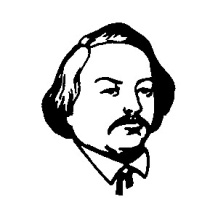 НАРОДНО ЧИТАЛИЩЕ „ ДОБРИ ЧИНТУЛОВ - 1935”адрес: 1172 София, ж.к. „Дианабад”, бул. „Н. Габровски” № 55телефон: 02/868 67 59; 02/868 66 59; мобилен: 0879589683eMail: dobri.chintulov@mail.bg; web: www.chitalishte.infoНАРОДНО ЧИТАЛИЩЕ „ ДОБРИ ЧИНТУЛОВ - 1935”адрес: 1172 София, ж.к. „Дианабад”, бул. „Н. Габровски” № 55телефон: 02/868 67 59; 02/868 66 59; мобилен: 0879589683eMail: dobri.chintulov@mail.bg; web: www.chitalishte.info